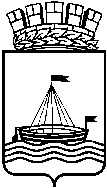 Муниципальное автономное дошкольное образовательное учреждениедетский сад №65 города ТюмениПамятка для родителей по трудовому воспитанию детей в семьеПодготовила: Шомесова Т.И.Для успешного осуществления трудового воспитания в семье родители могут руководствоваться следующими рекомендациями:- Приобщать ребёнка к трудовым делам семьи как можно раньше;- Закрепить за дошкольником постоянные обязанности, за выполнение которых он несёт ответственность;- Не допускать отступлений от принятых взрослыми требований, иначе ребёнок будет уклоняться от выполнения своих обязанностей;- Не наказывать ребёнка трудом: труд должен радовать, приносить удовлетворение;- Учить ребёнка трудиться, прививая ему элементарные навыки культуры трудовой деятельности: рациональные приёмы работы, правильное использование орудий труда, планирование процесса труда, завершение труда;- Не давать ребёнку непосильных поручений, но поручать работу с достаточной нагрузкой;- Не торопить, не подгонять ребёнка, уметь ждать, пока он завершит работу сам;- Не забывать благодарить ребёнка за то, что требовало от него особых стараний;- Сделанное своими руками ребёнок ценит и бережёт, поэтому необходимо привлекать его к общественно полезному труду. С этого начинается воспитание бережного отношения к общественному достоянию.Успехов вам!